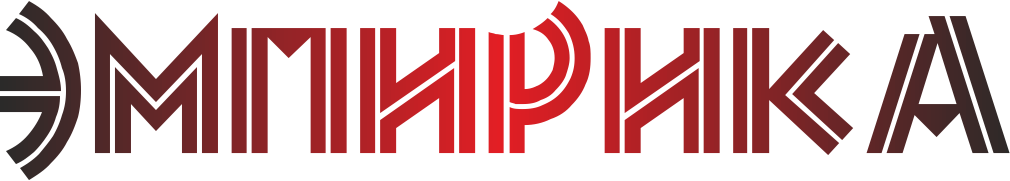 Россия, 625000, г. Тюмень, ул. М.Сперанского, 37 кв.56  тел. 8 929 266 06 90 e-mail: sociologos@bk.ruИНН/КПП 7203342002/720301001  р/с 40702810200020018429  в Филиале №6602 ВТБ 24 (ПАО)   к/с 30101810965770000413 БИК 046577413Аналитический отчет по результатам массового опроса«Поведенческие факторы риска неинфекционных заболеваний у жителей ХМАО-ЮГРЫ»Руководитель проекта:Рупп С.В.Составитель:Пикунова Ю.В.Тюмень, 2022СОДЕРЖАНИЕВВЕДЕНИЕАктуальность. Под неинфекционными заболеваниями (НИЗ), или по-другому хроническими заболеваниями понимаются заболевания, которые не передаются от человека человеку. Неинфекционные заболевания принято делить на 4 группы: сердечно-сосудистые заболевания, рак, хронические респираторные заболевания и диабет.Факторами, способствующими развитию неинфекционных заболеваний, являются употребление табака, недостаточная физическая активность, вредное употребление алкоголя и нездоровое питание.Статистика такова, что ежегодно во всем мире от неинфекционных заболеваний умирает около 36 миллионов человек. Для уменьшения воздействия НИЗ на людей и общество необходим всесторонний подход, требующий совместной работы всех секторов, включая здравоохранение, финансы, международные отношения, образование, сельское хозяйство, планирование и другие, с целью уменьшения рисков, связанных с НИЗ, а также для проведения мероприятий по профилактике и борьбе с ними. Одним из важнейших способов уменьшения бремени НИЗ является направление усилий на уменьшение факторов риска, связанных с этими болезнями.Объект исследования – население Ханты-Мансийского автономного округа от 18 лет и старше.Предмет исследования – подверженность населения Ханты-Мансийского автономного округа неинфекционным заболеваниям.Задачи:1) Определить распространенность неинфекционных заболеваний среди населения Ханты-Мансийского автономного округа;2) Определить наличие вредных привычек (употребление табака и алкоголя и т.п.) у населения Ханты-Мансийского автономного округа;3) Рассмотреть наличие установок на ведение здорового образа жизни у населения Ханты-Мансийского автономного округа в т.ч. занятия спортом и физической культурой, правильное и здоровое питание и т.п.;4) Изучить основные причины возникновения неинфекционных заболеваний среди населения Ханты-Мансийского автономного округа.Теоретическая интерпретация.Неинфекционные заболевания –  это известные также как хронические болезни, не передаются от человека человеку. Они имеют длительную продолжительность и, как правило, медленно прогрессируют. Четырьмя основными типами неинфекционных заболеваний являются сердечно-сосудистые болезни (такие как инфаркт и инсульт), онкологические заболевания, хронические респираторные болезни (такие как хроническая обструктивная болезнь легких и астма) и диабет.Эмпирическая интерпретация.1. Структурная интерпретацияНеинфекционные заболевания делятся на 4 типа:1. Сердечно-сосудистые заболевания;2. Онкологические заболевания;3. Хронические респираторные болезни;4. Диабет.2. Факторная интерпретация.Основными факторами, влияющими на развитие неинфекционных заболеваний, являются:1. Употребление табака;2. Вредное употребление алкоголя;3. Нездоровое питание;4. Недостаточная физическая активность.Для реализации поставленных задач и достижения цели исследования было опрошено 2 501 житель Ханты-Мансийского автономного округа. Исследование проводилось выборочным методом.Выборка исследования. Тип выборки – случайная стратифицированная с пропорциональным распределением по полу, возрасту и населенному пункту. Объем выборочной совокупности 2 500 человек (Таблица 1).Все первичные данные, полученные в ходе опроса, были обработаны с помощью программного обеспечения IBMSPSSStatistics 21 ver. (лицензионная копия продукта).Таблица 1. Распределение респондентов по полу, возрасту и населенному пунктуОписание выборочной совокупностиВ ходе проведения социологического исследования было опрошено 2500 жителей Ханты-Мансийского автономного округа. Рассмотрим основные социально-демографические характеристики респондентов.В исследовании приняли участие 1249 мужчин (49,9%) и 1252 женщин (50,1%). Распределение респондентов по полу представлено на Диаграмме 1.Диаграмма 1. Распределение респондентов по полуВ исследовании принимали участие респонденты в возрасте от 18 лет и старше. Распределение респондентов по возрастным интервалам представлено в Таблице 2.Таблица 2. Возраст респондентовЧуть больше трети респондентов имеют среднее специальное образование, около четверти опрошенных имеют высшее образование, столько же среднее. Распределение респондентов по уровню образования представлено в Таблице 3.Таблица 3. Уровень образования респондентовСоциально-профессиональный статус респондентов представлен в Таблице 4.Таблица 4. Распределение респондентов по социально-профессиональному статусуСамыми многочисленными категориями, принявшими участие в опросе, являются рабочие – 26,2%, студенты – 13,2%, служащие – 12,6% и пенсионеры – 10,7% ,   (Таблица 4).Среди тех респондентов, которые выбрали свой вариант ответа (2,6%) больше всего преподавателей, домохозяек, водителей, узко направленных специалистов (воспитатель, логопед, тренер, фармацевт и т.д..) и людей, находящихся на данный момент в декретном отпуске. Сферы, в которых работают респонденты, представлены в Таблице 5.Таблица 5. Сферы работы респондентовБольше всего респондентов работает в сфере услуг, торговли и финансов – 16%; в нефтегазовой отрасли, геологии – 10,6%, в сфере строительства, транспорт, связи и коммунального хозяйства – 10,3% (Таблица 5).Больше половины респондентов отмечают, что они женаты/замужем. Семейное положение респондентов представлено в Таблице 6.Таблица 6. Семейное положение респондентовМатериальное положение своей семьи чуть больше трети респондентов оценивают, как хорошее, чуть меньше половины считают его средним. Только 9,7% респондентов в той или иной степени считают материальное положение своей семьи плохим (Таблица 7).Таблица 7. Материальное положение семей респондентовДалее перейдем к рассмотрению основных результатов исследования.Причины развития неинфекционных заболеванийПеред определением наличия факторов риска к появлению и развитию неинфекционных заболеваний у жителей Ханты-Мансийского автономного округа, респондентам было предложено выбрать основные причины, приводящие к возникновению и развитию различных неинфекционных заболеваний.Если говорить о сердечно-сосудистых заболеваниях, то респонденты считают основными причинами развития таких заболеваний курение и употребление алкоголя.На третье место респонденты ставят недостаточную физическую активность, а на последнем, по их мнению, находится нездоровое питание, (Диаграмма 2).Диаграмма 2. Причины развития сердечно-сосудистых заболеваний, по мнению респондентовТаблица 8. Причины развития сердечно-сосудистых заболеваний в разрезе МО (в % по МО)Курение, как основной фактор развития сердечно-сосудистых заболеваний больше всего подчеркивают респонденты из Кондинского района (85%), города Пыть-Ях (82,3%) и Мегион (81,1%) Такой фактор как употребление алкоголя является наиболее актуальным для жителей Нижневартовского (82%) и Кондинского района (80%).Такой фактор развития сердечно-сосудистых заболевания как нездоровое питание является актуальным для респондентов из Кондинского района (65%) и Октябрьского района (60%). Недостаточную физическую активность как фактор развития сердечно-сосудистых заболеваний отмечают жители города Ханты-Мансийск (65%), Кондинского (60%)  и Нижневартовского (60%) районов.(Таблица 8).Основными причинами развития онкологических заболеваний, по мнению большей половины респондентов, являются курение и употребление алкоголя.На третьем месте находится нездоровое питание, затем недостаточная физическая активность (Диаграмма 3).Диаграмма 3. Причины развития онкологических заболеваний, по мнению респондентовТаблица 9. Причины развития онкологических заболеваний в разрезе МО (в % по МО)Курение, как причину развития онкологических заболеваний особо подчеркивают респонденты Ханты-Мансийского района (80%) и  города Пыть-Ях(79,5%).Употребление алкоголя является главной причиной развития онкологических заболеваний, по мнению респондентов из Ханты-Мансийского района (666,7%) и  города Пыть-Ях(61,5%)Нездоровое питание выделяют респонденты Кондинского района (60%) и Ханты-Мансийского района (56,7%).Недостаточная физическая активность является причиной развития онкологических заболеваний, по мнению респондентов из Кондинского района (40%) и города Пыть-Ях (24,4%) (Таблица 9).Если говорить о хронических респираторных заболеваниях, таких как хроническая обструктивная болезнь легких и астма, основной причиной таких заболеваний, по мнению большинства респондентов, является курение.На второе место респонденты ставят недостаточную физическую активность, затем употребление алкоголя и нездоровое питание (Диаграмма 4).Диаграмма 4. Причины развития хронических респираторных заболеваний, по мнению респондентовТаблица 10. Причины развития хронических респираторных заболеваний в разрезе МО (в % по МО)Курение, как основную причину развития хронических респираторных заболеваний особо отмечают респонденты из Нефтеюганского (90%) и Советского (87,1%)  районов.Употребление алкоголя является актуальным фактором, по мнению респондентов из Березовского(50%)  и Сургутского (41,4%)  районов.Нездоровое питание как фактор развития хронических респираторных заболеваний выделяют в основном жители Сургута (36,3%), и Сургутского района (34,5%).Недостаточная физическая активность является актуальным фактором для жителей Советского района (41,4%) и Березовского района (40%) (Таблица 10).Последним в списке предложенных неинфекционных заболеваний стал диабет. Основной причиной развития диабета больше половины респондентов считают нездоровое питание.На втором месте в списке причин стоит употребление алкоголя, затем недостаточная физическая активность и на последнем месте курение (Диаграмма 5).Диаграмма 5. Причины развития диабета, по мнению респондентовТаблица 11. Причины развития диабета в разрезе МО (в % по МО)Курение как фактор развития диабета особо подчеркивают респонденты из Октябрьского района (33,3%) и Лангепаса (34,2%).Употребление алкоголя является актуальным фактором развития диабета для респондентов из Березовского (56,9%), Ханты-Мансийского (53,3%) и Октябрьского (53,3%)  районов (50%).Такой фактор как нездоровое питание подчеркивают респонденты из Октябрьского (76,7%) района, города Ханты-Мансийск (76%) и Нижневартовского (76%)  района.Недостаточная физическая активность является значимым фактором развития диабета для респондентов из Нижневартовского (46%) и Кондинского районов (40%)  (Таблица 11).На основании полученных данных можно сказать, что основными причинами сердечно-сосудистых заболеваний респонденты считают употребление алкоголя и курение, основными причинами онкологических заболеваний респонденты считают курение и употребление алкоголя, основными причинами хронических респираторных заболеваний респонденты считают курение и недостаточную физическую активность, а основными причинами, вызывающими в организме человека диабет, респонденты считают нездоровое питание и употребление алкоголя.В следующем разделе рассмотрим наличие вредных привычек у респондентов и отношение к ним.Вредные привычки как фактор развития неинфекционных заболеванийДля определения наличия вредных привычек у респондентов и отношения к ним, респондентам был задан ряд вопросов, касающихся употребления алкоголя и курения.Такую вредную привычку как курение имеют около трети опрошенных – 30,1%. Еще 21,6% респондентов отмечают, что они курили, но в данный момент отказались от употребления табака (Таблица 12, Диаграмма 6).Таблица 12. Распределение ответов респондентов на вопрос «Курите ли Вы?»Диаграмма 6. Распределение ответов респондентов на вопрос «Курите ли Вы?»Рассмотрим распространенность табакокурения среди респондентов в зависимости от места проживания.Таблица 13. Распространенность табакокурения в зависимости от места проживания (в % по МО)Такая вредная привычка как курение наиболее распространена среди респондентов из Ханты-Мансийского (46,7%) и Сургутского (45,7%) районов.Рассмотрим распространенность табакокурения среди респондентов в зависимости от пола. Среди опрошенных мужчин 38,8% являются курящими, еще 21,2% отмечают, что они бросили курить. Никогда не курили 40% мужчин. Среди опрошенных женщин 21,3% являются курящими, 22% бросили курить и 56,6% женщин никогда не курили (Таблица 14).Таблица 14 (в % по полу респондентов)Те респонденты, которые бросили курить, отмечают, что основной причиной к этому послужило осознание наносимого вреда здоровью (Диаграмма 7).Диаграмма 7. Причины отказа от курения (в % от бросивших)Теперь более подробно остановимся на категории курящих респондентов и рассмотрим социально-демографический портрет курильщика.По данным настоящего исследования, среди курящих респондентов больше мужчин (64,5%) чем женщин (35,5%) (Таблица 16).Таблица 16. Распределение курящих/не курящих респондентов по полуБольше всего курящих респондентов в возрасте от 25 до 44 лет (Таблица 17).Таблица 17. Распределение курящих/не курящих респондентов по возрастуСреди курящих респондентов преобладают рабочие, пенсионеры и служащие. Распределение респондентов представлено в Таблице 18.Таблица 18.Таким образом, можно сказать, что курильщик это чаще мужчина чем женщина, рабочий, пенсионер или служащий по своему статусу в возрасте от 25 до 44 лет.Больше половины курящих респондентов отмечают, что они курят уже более 10 лет. Примерно пятая часть от курящих респондентов курит от 5 до 10 лет (Диаграмма 8).Диаграмма 8. Давность употребления табака (в % от курящих)Около половины курящих респондентов выкуривают в день от 1 до 10 сигарет (т.е. примерно половину пачки). Чуть больше трети респондентов выкуривает от 11 до 20 сигарет в день (т.е. примерно пачку). Еще 8,6% респондентов выкуривают от 21 до 30 сигарет (т.е. примерно полторы пачки), а 2,4% от 31 до 40 сигарет (т.е. примерно две пачки). Более 40 сигарет в день (более двух пачек) выкуривает только 1,9% респондентов (Диаграмма 9).Диаграмма 9. «Сколько сигарет Вы выкуриваете в среднем за день?»В своем ближайшем окружении курящих людей имеет большая половина опрошенных – 58,5%. Это, в свою очередь, также увеличивает риск возникновения и развития неинфекционных заболеваний (фактор «пассивного курения») (Таблица 19).Таблица 19. Курящие люди в ближайшем окружении респондентовПримерно четверть респондентов считают, что курение не является зависимостью, чуть больше половины опрошенных считают курение психологической зависимостью (Диаграмма 10).Диаграмма 10. «Как Вы считаете, курение это…?»Еще одной вредной привычкой, рассматриваемой в ходе исследования, является употребление алкоголя. Только 12,9% респондентов отмечают, что употребляют алкоголь каждую неделю. Около трети респондентов – 31,3%, крайне редко употребляют алкоголь. Никогда не употребляют алкоголь 22,6% опрошенных (Диаграмма 11).Диаграмма 11. Частота употребления алкогольных напитков респондентамиРассмотрим частоту употребления алкогольных напитков в зависимости от места проживания респондентов.Таблица 20. Частота употребления алкогольных напитков в зависимости от места проживания (в % по МО)Чаще всего алкоголь употребляют респонденты из Когалыма (20%) и Лангепаса (18,8%) (Таблица 20).Употребляют алкогольные напитки каждую неделю в большей степени респонденты в возрастном интервале от 25 до 54 лет (Таблица 21).Таблица 21. Частота употребления алкогольных напитков в зависимости от возраста респондентовТе респонденты, которые перестали употреблять алкоголь, в основном отмечают, что как таковой причины в этом нет (Диаграмма 12). Четверть респондентов (27,9%) отказались от употребления алкоголя из-за осознания вреда, наносимого организму алкоголем.Диаграмма 12. Причины отказа респондентов от алкоголя (в % от отказавшихся)Чуть меньше половины респондентов – 44,3% считают, что употребление алкоголя является психологической зависимостью. Еще 37,5% опрошенных вообще не считают употребление алкоголя какой-либо зависимостью. Только 18,2% респондентов отмечают, что, по их мнению, употребление алкоголя является физиологической зависимостью (Диаграмма 13).Диаграмма 13. «Как Вы считаете употребление алкоголя это…?»Таким образом, можно сказать, что около трети респондентов имеют вредные привычки, поскольку употребляют табак 30,1%, а употребляют алкоголь крайне редко или никогда только 53,9% респондентов. Больше всего курящих в возрасте от 25 до 44 лет. При этом наибольшее число бросивших курить приходится на возрастной интервал 35-44 лет, а никогда не пробовавших сигареты больше всего среди молодежи 18-24 лет.Частота употребления алкоголя также имеет большую величину среди респондентов среднего возраста 25-54. При этом наибольшее число тех, кто крайне редко употребляет алкоголь или не употребляет его вообще наблюдается среди молодежи 18-24 лет и респондентов старше 55 лет.В следующем разделе рассмотрим такие факторы появления и развития неинфекционных заболеваний как питание, сон и физическая активность.Питание, сон и физическая активность как факторы развития неинфекционных заболеванийЧуть меньше половины опрошенных время от времени придерживаются правил здорового питания. Еще 17% респондентов постоянно придерживаются правил здорового питания (Диаграмма 14).Диаграмма 14. «Придерживаетесь ли Вы правил здорового питания?»Рассмотрим данный показатель в разрезе места проживания респондентов.Таблица 22. Распределение ответов респондентов на вопрос «придерживаетесь ли Вы правил здорового питания?» в зависимости от места проживания (в % по МО)Чаще других придерживаются правил здорового питания респонденты из Урая (32,5%), Кондинского (30%) и Октябрьского (30%)  районов (Таблица 22).Таблица 23. «Как часто Вы…?» (%)В Таблице 23 отражены положительные и отрицательные принципы питания. Первые три принципа можно отнести к нездоровому питанию, а три последних к здоровому питанию. Как видно из распределения, около половины респондентов время от времени питаются в фаст-фудах, однако редко едят всухомятку и время от времени нерегулярно питаются. Также при этом около половины опрошенных стараются соблюдать умеренность в еде, избегать диетических стрессов и питаться овощами и фруктами постоянно.Что касается сна, то больше половины респондентов имеют выработанный  в той или иной мере режим (Диаграмма 15).Диаграмма 15. «Хорошо ли Вы высыпаетесь?»Что касается физических нагрузок, то 26,4% респондентов регулярно занимаются спортом и физическими нагрузками. Еще около четверти опрошенных – 28,1%, занимаются спортом и физическими нагрузками время от времени. Стоить отметить, что только 16,8% никогда не занимаются спортом и физическими нагрузками (Диаграмма 16).Диаграмма 16. Занятия спортом и физическими нагрузкамиРегулярно посещают фитнес клубы, спортивные секции, бассейн и т.п. т 5,4% опрошенных. Еще 21,6 % делают это время от времени (Диаграмма 17).Диаграмма 17. Посещение фитнес клубов, спортивных секций, бассейнов и т.п.Последний вопрос данного блока касался характера работы респондентов. Здесь ответы поделились примерно поровну: 55,6% респондентов отмечают, что их профессиональная деятельность подразумевает сидячую работу/учебу, а 44,4% – работу, связанную с физическими нагрузками (Таблица 24).Таблица 24. «Ваша профессиональная деятельность подразумевает…?»Таким образом, можно сказать, что около половины респондентов придерживаются правил здорового питания, ограничивая потребление фаст-фуда, перекусов и нерегулярное питание, при этом потребляют овощи и фрукты, соблюдают умеренность в еде и избегают диетических стрессов.Нездоровый сон также является фактором риска для примерно трети респондентов поскольку они зачастую не высыпаются, или вовсе страдают бессонницей.Чуть больше половины опрошенных (55,6%) отмечают, что их основная деятельность связана с малоподвижным образом жизни, при этом регулярно занимаются спортом и физическими нагрузками только 26,4% опрошенных.В следующем разделе рассмотрим состояние здоровья респондентов и отношение к здоровому образу жизни.Состояние здоровья респондентов и отношение к здоровому образу жизниПо мнению большинства респондентов, наибольший вред организму наносит курение и употребление алкоголя (Таблица 25).Таблица 25. Факторы, влияющие на здоровье (%)Полностью здоровым свой образ жизни считают только 13% респондентов (Таблица 26).Таблица 26. «Считаете ли Вы свой образ жизни здоровым?»Информация о правилах здорового образа жизни была бы крайне актуальна для 5,3% опрошенных. Около трети опрошенных – 37,4% отмечают, что уже осведомлены о правилах здорового образа жизни. Около трети респондентов отметили, что их не интересует данная информация (Диаграмма 18).Диаграмма 18. Потребность респондентов в информации о ЗОЖРассмотрим потребность респондентов в информации о ЗОЖ в зависимости от места проживания.Таблица 27. Потребность респондентов в информации о ЗОЖ в зависимости от места проживания (в % по МО)Больше остальных испытывают потребность в информации о правилах здорового образа жизни респонденты из Октябрьского района (16,7%), , городов Пыть-Ях (7,5%) и Сургут (8,2%)(Таблица 27).Особенно актуальной информация о правилах здорового образа жизни является для респондентов в возрасте от 18 до 34 лет (Таблица 28).Таблица 28. Актуальность информации о правилах ЗОЖ в зависимости от возраста респондентовЭффективность мер пропаганды здорового образа жизни, по мнению респондентов, представлена в Таблице 29.Таблица 29. Эффективность мер пропаганды здорового образа жизниНаиболее эффективными мерами пропаганды ЗОЖ, по мнению респондентов, являются меры, связанные с продвижением спорта и спортивные мероприятия, а также создание доступных дворовых площадок (Таблица 29).Рассмотрим эффективность мер пропаганды здорового образа жизни в разрезе муниципальных районов.Таблица 30. Эффективность мер пропаганды ЗОЖ в зависимости от места проживания (в % по МО)Реклама в СМИ как инструмент пропаганды ЗОЖ эффективна по мнению респондентов из Березовского, Ханты-Мансийского района и города Пыть-Ях.Эффективность лекций и семинаров на тему ЗОЖ отмечают респонденты Ханты-Мансийского района и Советского районаЭффективность буклетов и брошюр на тему ЗОЖ высоко оценивают респонденты из Белоярского района и Ханты-Мансийского района.Эффективность массовых спортивных мероприятий в сфере пропаганды ЗОЖ особо подчеркивают респонденты из Октябрьского района, городов Нефтеюганска и   Ханты-Мансийска.Эффективность создания доступных дворовых площадок отмечают респонденты из Березовского и Кондинского  районов (Таблица 30).Респонденты отмечают следующие положительные последствия влияния здорового образа жизни на организм человека: помогает чувствовать себя лучше (60,2%),  помогает вести более активный образ жизни (45,7%), молодо выглядеть (44,2%) и избавиться от некоторых заболеваний (44,1%). Распределение ответов на данный вопрос представлено в Таблице 31.Таблица 31. Влияние здорового образа жизни на организмСвое состояние здоровья чуть меньше половины опрошенных оценивают, как хорошее, еще 15,5% оценивают его как очень хорошее. Отличным свое здоровье считают 10,5% респондентов (Диаграмма 19).Диаграмма 19. Состояние здоровья респондентовБольше половины респондентов – 65,8%, считают, что их здоровье осталось примерно таким же, как и год и назад. (Диаграмма 20).Диаграмма 20. Изменение состояния здоровья респондентовБольшая часть респондентов отмечает, что не испытывает никаких затруднений при выполнении определенных действий, связанных с физическими нагрузками (Таблица 32).Таблица 32. «Испытываете ли Вы затруднения при…?»Если говорить о физическом состоянии респондентов, то у небольшой доли опрошенных возникали за последние 4 недели определенные проблемы, связанные с ухудшением данного состояния (Таблица 33).Таблица 33 Затруднения, связанные с физическим состояниемЕсли говорить об эмоциональном состоянии респондентов, то у небольшой доли респондентов возникали за последние 4 недели определенные проблемы, связанные с ухудшением данного состояния (Таблица 34).Таблица 34 Затруднения, связанные с эмоциональным состояниемЧуть больше половины респондентов отмечают, что их физическое или эмоциональное состояние никак не влияло на их общение с близкими и родными (Диаграмма 21).Диаграмма 21. «Насколько ваше физическое или эмоциональное состояние влияло на ваше общение с друзьями, коллегами или родственниками?»Далее респондентам предлагалось оценить свое эмоционально-психологическое состояние за предыдущие 4 недели. Распределение ответов представлено в Таблице 35.Таблица 35. «Как часто за последние 4 недели Вы…?»Физическое или эмоциональное состояние постоянно мешало активно общаться с людьми только 4,1% опрошенных (Диаграмма 22). Диаграмма 22. «Как часто эмоциональное или физическое состояние мешало Вам активно общаться с людьми?»Далее респондентам предлагалось отметить верность/неверность утверждений, касающихся их здоровья. Распределение ответов представлено в Таблице 36.Таблица 36. «Верно, или неверно следующее утверждение?»Из тех респондентов, кто обращался в поликлинику за прошедший год за оказанием медицинской помощи, чуть больше половины (54%) удовлетворены условиями оказания медицинской помощи (Диаграмма 23).Диаграмма 23. «Если за прошедший календарный год Вы обращались в поликлинику, удовлетворены ли вы условиями оказания медицинской помощи?»Рассмотрим удовлетворенность респондентов данным показателем в разрезе муниципальных районов (Таблица 37). Больше остальных не удовлетворены оказанием медицинской помощи в поликлиниках респонденты из Октябрьского района и Ханты-Мансийского района.Таблица 37. «Если за прошедший календарный год Вы обращались в поликлинику, удовлетворены ли вы условиями оказанием медицинской помощи?»Условиями оказания медицинских услуг, оказываемых медицинскими учреждениями, удовлетворены 66% респондентов (Диаграмма 24).Диаграмма 24. Удовлетворенность респондентов условиями оказания медицинских услугРассмотрим удовлетворенность респондентов данным показателем в разрезе муниципальных районов.Таблица 38. Удовлетворенность респондентов условиями оказания медицинских услуг в зависимости от места проживания (в % по МО)Наибольший уровень удовлетворенности условиями оказания медицинских услуг отмечают респонденты из Ханты-Мансийского района. Самый низкий уровень удовлетворенности данным показателем отмечают респонденты из Радужного.  (Таблица 38).Те респонденты, которые не удовлетворены условиями оказания медицинских услуг, предоставляемых медицинскими учреждениями, отмечают следующие причины своей неудовлетворенности (Таблица 39).Таблица 39. Причины неудовлетворенности респондентов условиями оказания медицинских услугТаким образом, основными причинами неудовлетворенности респондентов условиями оказания медицинских услуг является работа врачебных кабинетов, регистратуры, качество выполнения процедур и организация работы диагностических служб (Таблица 39). Рассмотрим причины неудовлетворенности респондентов условиями оказания медицинских услуг в разрезе муниципальных образований.Организацией работы регистратуры не удовлетворены в большей степени респонденты из города Югорск и из Кондинского района.Организацией работы врачебных кабинетов не удовлетворены в большей степени респонденты из Кондинского района и Ханты-Мансийского района.Организацией работы диагностических служб не удовлетворены в большей степени респонденты из города Покачи и из Сургутского района.Организацией работы процедурных кабинетов не удовлетворены в большей степени респонденты из Советского района и города Пыть-Ях..Организацией работы восстановительных подразделений не удовлетворены в большей степени респонденты из Урая, Советского и Сургутского районов.Качеством выполнения процедур не удовлетворены в большей степени респонденты из Советского и Нижневартовского районов.Объемом предоставляемой информации не удовлетворены в большей степени респонденты из Нягани. (Таблица 40).Таблица 40. Причины неудовлетворенности респондентов условиями оказания медицинских услуг в зависимости от места проживания (в % по МО)ЗАКЛЮЧЕНИЕНа основании проведенного социологического исследования и полученных данных можно сделать следующие выводы:1) Основными причинами сердечно-сосудистых заболеваний респонденты считают употребление алкоголя и курение, основными причинами онкологических заболеваний респонденты считают курение и употребление алкоголя, основными причинами хронических респираторных заболеваний респонденты считают курение и недостаточную физическую активность, а основными причинами, вызывающими в организме человека диабет, респонденты считают нездоровое питание и употребление алкоголя.В целом респонденты склонны к выбору вредных привычек как факторов возникновения и развития неинфекционных заболеваний, при этом они достаточно низко оценивают значимость других факторов, таких как питание и физическая активность.2) Около трети респондентов имеют вредные привычки, поскольку употребляют табак 30,1%, а употребляют алкоголь крайне редко или никогда только 58,4% респондентов. Больше всего курящих в возрасте от 25 до 44 лет. При этом наибольшее число бросивших курить приходится на возрастной интервал 35-44 лет, а никогда не пробовавших сигареты больше всего среди молодежи 18-24 лет.Частота употребления алкоголя также имеет большую величину среди респондентов среднего возраста 25-54. При этом наибольшее число тех, кто крайне редко употребляет алкоголь или не употребляет его вообще наблюдается среди молодежи 18-24 лет и респондентов старше 55 лет..3) Около половины респондентов придерживаются правил здорового питания, стараются ограничивать потребление фаст-фуда, перекусов и нерегулярное питание, при этом потребляют овощи и фрукты, соблюдают умеренность в еде и избегают диетических стрессов.Нездоровый сон также является фактором риска для больше чем  трети респондентов поскольку они зачастую не высыпаются, или вовсе страдают бессонницей.4) Чуть больше половины опрошенных (55,6%) отмечают, что их основная деятельность связана с малоподвижным образом жизни, при этом регулярно занимаются спортом и физическими нагрузками только 25,4% опрошенных.Полностью здоровым свой образ жизни считают только 13% респондентов. Свое состояние здоровья чуть меньше половины опрошенных оценивают, как хорошее, еще 15,5% оценивают его как очень хорошее. Отличным свое здоровье считают 10,5% респондентов. Информация о правилах здорового образа жизни была бы крайне актуальна для 5,3% опрошенных. Около трети опрошенных – 37,4% отмечают, что уже осведомлены о правилах здорового образа жизни. Около трети респондентов отметили, что их не интересует данная информация . Наиболее эффективными мерами пропаганды ЗОЖ, по мнению респондентов, являются меры, связанные с продвижением спорта и спортивные мероприятия, а также создание доступных спортивных площадок во дворах.4) Из тех респондентов, кто обращался в поликлинику за прошедший год за оказанием медицинской помощи, чуть больше половины (54%) удовлетворены условиями оказания медицинской помощи.Условиями оказания медицинских услуг, оказываемых медицинскими учреждениями, удовлетворены 65,7% респондентов. Основными причинами неудовлетворенности респондентов условиями оказания медицинских услуг является работа врачебных кабинетов, регистратуры, качество выполнения процедур и организация работы диагностических службРЕКОМЕНДАЦИИДля практической реализации предлагаются следующие рекомендации:1. Проводить больше информационной работы, связанной с распространением среди населения информации о причинах развития неинфекционных заболеваний, в частности не только освещать негативное влияние вредных привычек, но и освещать проблемы недостаточной физической активности и питания. В качестве методов информационной работы наиболее целесообразными будет создание социальных роликов или социальной рекламы и распространение ее в сети Интернет и основных социальных сетях и хостинговых сервисах.2. Осуществлять активную работу с категориями населения, которые входят в «группу риска». Под «группой риска» в данном случае понимаются те категории населения, которые имеют вредные привычки и ведут малоактивный образ жизни. Данная работа может заключаться в проведении спортивных мероприятий и акций, проведении оздоровительных и диагностических мероприятий, проведении информационных мероприятий по вопросам неинфекционных заболеваний и причин их развития и т.д. (открытые семинары, вебинары, ролики, привлечение Интернет сообщества и т.п.).3. Создание и продвижение своего рода «культуры питания», которая будет отвечать современным тенденциям и будет направлена на формирование правильных и здоровых установок потребления пищи у населения.Если говорить о негативных факторах развития НИЗ, то на федеральном уровне идет работа по популяризации спорта и физической культуры, и по ограничению употребления табака и алкоголя. Формированием культуры правильного питания системно не занимается никто. В условиях существования тенденции моды на здоровый образ жизни данный вопрос частично решает фитнес индустрия, однако общее развитие диетологии и нутрициологии в современной России переживает далеко не лучшие времена. На данный момент в сфере правильного питания существует множество мифов и маркетинговых манипуляторов, а для успешного формирования «культуры питания» необходимо формирование четкой стратегии, не только со стороны отдельных частных институтов, но и со стороны государственных структур.ПРИЛОЖЕНИЕ 1Анкета                                                           № в базе данных ___Здравствуйте! Мы проводим социологическое исследование, посвященное изучению поведенческих факторов риска неинфекционных заболеваний у жителей ХМАО - Югры. Просим Вас ответить на несколько вопросов. Все данные будут представлены в обобщенном и обезличенном виде, а Ваши контактные данные нужны исключительно для проверки моей работы!ПРИМЕЧАНИЕ: * Если Вы ответили на вопрос «5» или «6» утвердительно, то первые четыре ответа по конкретному вопросу должны остаться неотмеченными.1. Да;                                                        2. Нет.1. Да, постоянно;              2. Время от времени;                    3. Не придерживаюсь.ПРИМЕЧАНИЕ: * - здесь 6 вопросов в одном (по одному ответу в каждом)1. Да, посещаю регулярно;    2. Посещаю время от времени;   . Нет, не посещаю.1. Сидячую работу/учебу;           2. Работу связанную с физическими нагрузками.ПРИМЕЧАНИЕ: * - здесь 5 вопросов в одном (по одному ответу в каждом)1. Да, такая потребность стоит остро;2. Подобная информация не будет лишней;3. Я осведомлен о правилах ЗОЖ;4. Меня это не интересует  (переход к вопросу 21).1. Реклама в СМИ; 2. Лекции и семинары на тему ЗОЖ, проводимые на предприятиях и в учебных заведениях;3. Распространение буклетов и брошюр о ЗОЖ;4. Массовый спортивные мероприятия, организуемые на городском, муниципальном уровне («Кросс нации», «Лыжня России» и т.д.);5. Создание доступных спортивных площадок во дворах многоквартирных домов;6. Другое (укажите, что именно) ____________________________________1. Помогает контролировать массу тела; 2. Помогает чувствовать себя лучше;3. Помогает молодо выглядеть и чувствовать себя;4. Помогает вести более активный образ жизни;5. Помогает избавиться от некоторых заболеваний;6. Другое  (укажите, что именно) ___________________________________ПРИМЕЧАНИЕ: * - здесь 10 вопросов в одном (по одному ответу в каждом)Следующие вопросы о том, как Вы себя чувствовали и как шли Ваши дела в последние 4 недели. Пожалуйста, на каждый вопрос дайте один ответ, который больше всего подходит к Вашему состоянию.ПРИМЕЧАНИЕ: * - здесь 4 вопроса в одном (по одному ответу в каждом)ПРИМЕЧАНИЕ: * - здесь 3 вопроса в одном (по одному ответу в каждом)ПРИМЕЧАНИЕ: * - здесь 9 вопросов в одном (по одному ответу в каждом)ПРИМЕЧАНИЕ: * - здесь 4 вопроса в одном (по одному ответу в каждом)31. Если за прошедший календарный год Вы обращались в поликлинику: удовлетворены ли Вы условиями оказания медицинской помощи?1. Да           2. Нет                     3. Затрудняюсь ответить32. Удовлетворены ли Вы условиями оказания медицинских услуг, оказываемых медицинскими организациями, в которые Вы обращались?1. Да –––––––– переход к вопросу 34       2. Нет–––––––переход к вопросу 3333. Если Вы не удовлетворены условиями оказания оказываемых медицинских услуг, то с чем, это связано? (один или более вариантов)1.С организацией работы регистратуры2. С организацией работы врачебных кабинетов3. С организацией работы диагностических служб4. С организацией работы процедурных кабинетов5. С организацией работы восстановительных подразделений (физиолечение, врачебная физкультура)6. С качеством выполнения процедур7. С объёмом предоставляемой информацииТеперь несколько слов о Вас (отметить самостоятельно).34. Ваш пол:       1. Мужской;                 2. Женский.35. Сколько полных лет Вам исполнилось?    __________36. Укажите Ваш рост (см)   ______________________37. Укажите Ваш вес (кг)  ________________________1.  Не работаю вообще:а). Студент(ка);б). Пенсионер(ка);в). Домохозяйка;г). Безработный(ая).2.  Руководитель высшего и среднего звена;3.  Руководитель подразделения (отдела, сектора, главбух, зав. кафедрой, военные в зависимости от занимаемой должности);4.  Служащий (секретарь, кассир, нижнее звено аппарата управления, армии и милиции);5.  Рабочий(ая) (любой квалификации);6.  Предприниматель;7.  Другое: ______________________________________________________1. Очень хорошее;2. Хорошее;3. Среднее;4. Плохое;5. Очень плохое.43. Место проживания:         	1. П.г.т.                       	2. ГородБЛАГОДАРИМ ЗА УЧАСТИЕ В ОПРОСЕ!Ваше Имя _______________________________________________________Ваш контактный телефон ___________________________________________Спасибо за участие в опросе!Населенный пункт18-2418-2425-3425-3435-4435-4445-5445-5455 и старше55 и старшеИтогоНаселенный пунктмжмжмжмжмжИтогоМуниципальные районы ХМАОМуниципальные районы ХМАОМуниципальные районы ХМАОМуниципальные районы ХМАОМуниципальные районы ХМАОМуниципальные районы ХМАОМуниципальные районы ХМАОМуниципальные районы ХМАОМуниципальные районы ХМАОМуниципальные районы ХМАОМуниципальные районы ХМАОМуниципальные районы ХМАОБелоярский районБелоярский районБелоярский районБелоярский районБелоярский районБелоярский районБелоярский районБелоярский районБелоярский районБелоярский районБелоярский районБелоярский районг.п. Белоярский888888888880Берёзовский районБерёзовский районБерёзовский районБерёзовский районБерёзовский районБерёзовский районБерёзовский районБерёзовский районБерёзовский районБерёзовский районБерёзовский районБерёзовский районп.г.т. Березово666666666660Кондинский районКондинский районКондинский районКондинский районКондинский районКондинский районКондинский районКондинский районКондинский районКондинский районКондинский районКондинский районМеждуреченский222222222220Нефтеюганский районНефтеюганский районНефтеюганский районНефтеюганский районНефтеюганский районНефтеюганский районНефтеюганский районНефтеюганский районНефтеюганский районНефтеюганский районНефтеюганский районНефтеюганский районг.п. Пойковский555555555550Нижневартовский районНижневартовский районНижневартовский районНижневартовский районНижневартовский районНижневартовский районНижневартовский районНижневартовский районНижневартовский районНижневартовский районНижневартовский районНижневартовский районг.п. Излучинск555555555550Октябрьский районОктябрьский районОктябрьский районОктябрьский районОктябрьский районОктябрьский районОктябрьский районОктябрьский районОктябрьский районОктябрьский районОктябрьский районОктябрьский районг.п. Октябрьское333333333330Советский районСоветский районСоветский районСоветский районСоветский районСоветский районСоветский районСоветский районСоветский районСоветский районСоветский районСоветский районг.п. Советский555555555550Сургутский районСургутский районСургутский районСургутский районСургутский районСургутский районСургутский районСургутский районСургутский районСургутский районСургутский районСургутский районг.п. Белый Яр777777777770Ханты-Мансийский районХанты-Мансийский районХанты-Мансийский районХанты-Мансийский районХанты-Мансийский районХанты-Мансийский районХанты-Мансийский районХанты-Мансийский районХанты-Мансийский районХанты-Мансийский районХанты-Мансийский районХанты-Мансийский районп.г.т. Горноправдинск333333333330Города ХМАОГорода ХМАОГорода ХМАОГорода ХМАОГорода ХМАОГорода ХМАОГорода ХМАОГорода ХМАОГорода ХМАОГорода ХМАОГорода ХМАОГорода ХМАОКогалым10101010101010101010100Лангепас888888888880Мегион888888888880Нефтеюганск20202020202020202020200Нижневартовск40404040404040404040400Нягань10101010101010101010100Покачи555555555550Пыть-Ях888888888880Радужный888888888880Сургут60606060606060606060600Урай888888888880Ханты-Мансийск15151515151515151515150Югорск666666666660ВозрастКоличество респондентов%18-2450020,0%25-3450120,0%35-4450020,0%45-5450020,0%55 и старше50020,0%Итого2501100%Уровень образованияКоличество респондентов%Неполное среднее или ниже1104,4%Среднее60324,1%Среднее специальное86534,6%Незаконченное высшее2459,8%Высшее66126,4%Ученая степень170,7%Итого2501100СтатусКоличество респондентов%Студент33013,2%Пенсионер26710,7%Домохозяйка1355,4%Безработный2319,2%Руководитель высшего и среднего звена1827,3%Руководитель подразделения1747%Служащий31512,6%Рабочий65526,2%Предприниматель843,4%Другое662,6%Не ответили622,5%Итого2501100%СферыКоличество респондентов%Строительство, транспорт, связь, коммунальное хозяйство25710,3%Государственное и муниципальное управление1445,8%Культура, наука, образование, здравоохранение, СМИ2349,4%Сфера услуг, торговля, финансы39916%Военнослужащий, правоохранительные органы371,5%Нефтегазовая отрасль, геология26410,6%Энергетика461,8%Сельское и лесное хозяйство351,4%Другое241%Не ответили106142,4%Итого2501100%Семейное положениеКоличество респондентов%Женат (замужем)130352,1%Холост (не замужем)78031,2%Разведен(а)26510,6%Вдовец (вдова)1445,8%:Не ответили90,4%Итого2501100%Оценка материального положенияКоличество респондентов%Очень хорошее1787,1%Хорошее85734,3%Среднее121248,5%Плохое1847,4%Очень плохое582,3%Не ответили120,5%Итого2501100%Муниципальное образованиеКурениеУпотребление алкоголяНездоровое питаниеНедостаточная физическая активностьЗависимости не существуетЗ/О01. Белоярский район68,4%63,2%39,5%44,7%5,3%3,9%02. Березовский район74,6%71,2%57,6%40,7%3,4%8,5%03. Кондинский район85,0%80,0%65,0%60,0%5,0%-04. Нефтеюганский район72,0%68,0%40,0%34,0%14,0%4,0%05. Нижневартовский район78,0%82,0%50,0%60,0%-8,0%06. Октябрьский район73,3%66,7%60,0%40,0%--07. Советский район64,7%66,7%47,1%52,9%7,8%2,0%08. Сургутский район72,9%70,0%45,7%57,1%4,3%4,3%09. Ханты-Мансийский район66,7%66,7%50,0%43,3%-10,0%10. Когалым65,3%55,1%40,8%35,7%8,2%8,2%11. Лангепас63,3%59,5%48,1%36,7%8,9%5,1%12. Мегион81,8%66,2%50,6%48,1%6,5%2,6%13. Нефтеюганск71,0%68,5%53,0%50,0%5,0%4,5%14. Нижневартовск68,8%58,9%45,8%42,1%6,0%5,3%15. Нягань75,0%63,0%49,0%59,0%7,0%2,0%16. Покачи66,0%64,0%36,0%44,0%4,0%8,0%17. Пыть-Ях82,3%72,2%48,1%57,0%1,3%2,5%18. Радужный74,7%74,7%44,3%49,4%7,6%6,3%19. Сургут71,1%65,1%50,6%49,9%4,3%4,2%20. Урай70,9%64,6%44,3%46,8%5,1%1,3%21. Ханты-Мансийск69,8%67,1%53,7%65,1%5,4%2,0%22. Югорск79,7%64,4%45,8%50,8%3,4%1,7%Муниципальное образованиеКурениеУпотребление алкоголяНездоровое питаниеНедостаточная физическая активностьЗависимости не существуетЗ/О01. Белоярский район59,0%51,3%37,2%17,9%12,8%10,3%02. Березовский район62,5%48,2%50,0%19,6%10,7%17,9%03. Кондинский район50,0%45,0%60,0%40,0%10,0%10,0%04. Нефтеюганский район61,2%44,9%40,8%18,4%12,2%18,4%05. Нижневартовский район66,0%56,0%44,0%10,0%6,0%14,0%06. Октябрьский район66,7%50,0%50,0%16,7%10,0%6,7%07. Советский район60,0%58,0%44,0%18,0%16,0%12,0%08. Сургутский район62,9%54,3%44,3%20,0%12,9%14,3%09. Ханты-Мансийский район80,0%66,7%56,7%13,3%-10,0%10. Когалым59,2%52,0%35,7%17,3%14,3%15,3%11. Лангепас58,2%45,6%31,6%15,2%15,2%12,7%12. Мегион61,5%48,7%39,7%17,9%15,4%11,5%13. Нефтеюганск63,5%52,0%45,5%18,5%8,0%12,5%14. Нижневартовск65,3%43,5%36,4%16,3%17,3%10,3%15. Нягань60,0%39,0%39,0%21,0%15,0%11,0%16. Покачи53,1%42,9%38,8%12,2%12,2%22,4%17. Пыть-Ях79,5%61,5%44,9%24,4%5,1%6,4%18. Радужный55,1%43,6%37,2%19,2%14,1%15,4%19. Сургут60,8%48,7%40,3%19,7%11,9%12,8%20. Урай50,0%46,2%39,7%23,1%12,8%15,4%21. Ханты-Мансийск64,2%56,8%38,5%16,9%14,2%10,8%22. Югорск66,7%60,0%50,0%20,0%10,0%8,3%КурениеУпотребление алкоголяНездоровое питаниеНедостаточная физическая активностьЗависимости не существуетЗ/О01. Белоярский район69,0%29,3%25,9%20,7%10,3%69,0%02. Березовский район75,0%50,0%30,0%40,0%5,0%75,0%03. Кондинский район75,5%24,5%24,5%30,6%14,3%75,5%04. Нефтеюганский район90,0%34,0%20,0%34,0%-90,0%05. Нижневартовский район76,7%16,7%33,3%30,0%6,7%76,7%06. Октябрьский район80,4%19,6%21,6%31,4%3,9%80,4%07. Советский район87,1%18,6%17,1%41,4%4,3%87,1%08. Сургутский район86,2%41,4%34,5%31,0%-86,2%09. Ханты-Мансийский район82,5%15,5%13,4%20,6%6,2%82,5%10. Когалым79,7%35,4%32,9%29,1%6,3%79,7%11. Лангепас84,8%27,8%20,3%25,3%3,8%84,8%12. Мегион75,3%30,3%22,2%29,8%6,6%75,3%13. Нефтеюганск82,6%28,7%24,7%26,4%7,3%82,6%14. Нижневартовск80,4%24,7%16,5%29,9%6,2%80,4%15. Нягань84,8%28,3%17,4%23,9%4,3%84,8%16. Покачи85,7%28,6%20,8%32,5%5,2%85,7%17. Пыть-Ях75,6%37,2%24,4%39,7%5,1%75,6%18. Радужный75,7%23,2%22,3%33,4%7,6%75,7%19. Сургут65,0%30,0%36,3%35,0%2,5%65,0%20. Урай83,9%19,5%24,2%34,9%4,7%83,9%21. Ханты-Мансийск69,5%27,1%28,8%37,3%6,8%69,5%22. Югорск69,0%29,3%25,9%20,7%10,3%69,0%КурениеУпотребление алкоголяНездоровое питаниеНедостаточная физическая активностьЗависимости не существуетЗ/О01. Белоярский район22,4%43,4%69,7%27,6%9,2%11,8%02. Березовский район32,8%56,9%69,0%25,9%6,9%12,1%03. Кондинский район30,0%45,0%70,0%40,0%15,0%10,0%04. Нефтеюганский район24,5%34,7%63,3%24,5%14,3%12,2%05. Нижневартовский район28,0%48,0%76,0%46,0%2,0%16,0%06. Октябрьский район33,3%53,3%76,7%33,3%3,3%13,3%07. Советский район17,6%31,4%74,5%33,3%7,8%7,8%08. Сургутский район20,0%41,4%74,3%32,9%7,1%11,4%09. Ханты-Мансийский район23,3%53,3%66,7%26,7%10,0%10,0%10. Когалым15,3%25,5%63,3%27,6%11,2%15,3%11. Лангепас34,2%44,3%70,9%35,4%6,3%5,1%12. Мегион20,3%35,4%72,2%29,1%11,4%11,4%13. Нефтеюганск24,6%43,2%67,3%33,2%9,5%9,5%14. Нижневартовск25,0%41,2%66,7%26,8%8,3%12,1%15. Нягань18,0%33,0%68,0%27,0%12,0%11,0%16. Покачи16,3%34,7%71,4%24,5%4,1%18,4%17. Пыть-Ях30,8%42,3%74,4%24,4%6,4%6,4%18. Радужный20,5%42,3%61,5%26,9%15,4%12,8%19. Сургут23,1%35,0%68,5%33,2%8,0%11,4%20. Урай26,3%33,8%62,5%27,5%5,0%18,8%21. Ханты-Мансийск20,5%31,5%76,0%39,0%8,2%8,9%22. Югорск28,3%33,3%73,3%31,7%8,3%11,7%«Курите ли Вы?»%Да30,1%Нет, бросил21,6%Нет, никогда не курил48,3%Итого100Муниципальное образованиеДаНет, бросилНет, никогда не курилИтого01. Белоярский район35  %25  %40  %100  %02. Березовский район26,7%21,7%51,7%100  %03. Кондинский район20  %40  %40  %100  %04. Нефтеюганский район32  %20  %48  %100  %05. Нижневартовский район38  %14  %48  %100  %06. Октябрьский район20  %36,7%43,3%100  %07. Советский район31,4%17,6%51  %100  %08. Сургутский район45,7%17,1%37,1%100  %09. Ханты-Мансийский район46,7%13,3%40  %100  %10. Когалым32  %23  %45  %100  %11. Лангепас35  %30  %35  %100  %12. Мегион31,3%23,8%45  %100  %13. Нефтеюганск30  %22,5%47,5%100  %14. Нижневартовск34,5%18,5%47  %100  %15. Нягань35  %28  %37  %100  %16. Покачи16  %42  %42  %100  %17. Пыть-Ях42,5%17,5%40  %100  %18. Радужный37,5%18,8%43,8%100  %19. Сургут20,3%21,7%58  %100  %20. Урай28,8%20  %51,3%100  %21. Ханты-Мансийск30  %18  %52  %100  %22. Югорск35  %18,3%46,7%100  %«Курите ли Вы?»Пол респондентовПол респондентов«Курите ли Вы?»МужскойЖенскийДа38,8%21,3%Нет, бросил21,2%22,0%Нет, никогда не курил40,0%56,6%Итого100100«Курите ли Вы?»МужчиныЖенщиныИтогоДа64,5%35,5%100%Нет, бросил49,0%51,0%100%Нет, никогда не курил41,3%58,7%100%«Курите ли Вы?»18-2425-3435-4445-54Старше 55ИтогоДа12,8%22,6%22,6%20,2%21,8%100%Нет, бросил15,9%21,4%22,4%19,0%21,3%100%Нет, никогда не курил26,3%17,8%17,3%20,3%18,3%100%Социально профессиональный статус«Курите ли Вы?»«Курите ли Вы?»«Курите ли Вы?»Социально профессиональный статусДаНет, бросилНет, никогда не курилСтудент7,8%9,3%19,9%Пенсионер14,3%8,7%10,5%Домохозяйка5,7%6,1%5,5%Безработный9,0%11,2%9,5%Руководитель высшего и среднего звена6,4%7,3%8,7%Руководитель подразделения8,2%9,1%6,0%Служащий10,1%13,2%15,3%Рабочий35,3%29,7%21,8%Предприниматель3,3%5,5%2,8%Итого100%100%100%«Есть ли в Вашем ближайшем окружении курящие люди?»%Да58,5%Нет41,5%Итого100Муниципальное образованиеКаждую неделюОдин/несколько раз в месяцРеже 1 раза в месяцКрайне редкоНикогдаИтого01. Белоярский район17,5%23,8%13,8%25,0%20,0%100%02. Березовский район18,3%18,3%16,7%28,3%18,3%100%03. Кондинский район25,0%5,0%30,0%40,0%100%04. Нефтеюганский район14,0%28,0%6,0%32,0%20,0%100%05. Нижневартовский район18,0%24,0%10,0%26,0%22,0%100%06. Октябрьский район10,0%26,7%13,3%26,7%23,3%100%07. Советский район13,7%7,8%11,8%39,2%27,5%100%08. Сургутский район5,8%20,3%13,0%33,3%27,5%100%09. Ханты-Мансийский район13,3%20,0%23,3%23,3%20,0%100%10. Когалым20,0%26,0%8,0%30,0%16,0%100%11. Лангепас18,8%22,5%8,8%25,0%25,0%100%12. Мегион14,1%16,7%15,4%26,9%26,9%100%13. Нефтеюганск14,6%21,7%11,1%31,3%21,2%100%14. Нижневартовск16,0%22,1%9,8%33,6%18,5%100%15. Нягань15,0%20,0%14,0%30,0%21,0%100%16. Покачи12,0%18,0%16,0%32,0%22,0%100%17. Пыть-Ях17,5%21,3%15,0%28,8%17,5%100%18. Радужный17,5%21,3%10,0%35,0%16,3%100%19. Сургут9,3%19,8%13,0%30,4%27,5%100%20. Урай8,9%13,9%17,7%27,8%31,6%100%21. Ханты-Мансийск2,7%24,0%10,0%44,0%19,3%100%22. Югорск12,1%20,7%22,4%25,9%19,0%100%ВозрастЧастота употребленияЧастота употребленияЧастота употребленияЧастота употребленияЧастота употребленияИтогоВозрастКаждую неделюОдин/несколько раз в месяцРеже одного раза в месяцКрайне редкоНикогдаИтого18-2410,2%17,8%9,0%31,3%31,7%100%25-3414,0%28,7%10,8%29,1%17,4%100%35-4417,2%23,4%13,6%28,1%17,6%100%45-5416,8%10,9%17,6%36,9%17,8%100%Старше 556,2%23,6%10,4%31,3%28,5%100%Муниципальное образованиеДа, постоянноВремя от времениНетИтого01. Белоярский район18,8%47,5%33,8%100%02. Березовский район20,0%45,0%35,0%100%03. Кондинский район30,0%50,0%20,0%100%04. Нефтеюганский район20,0%50,0%30,0%100%05. Нижневартовский район16,0%38,0%46,0%100%06. Октябрьский район30,0%50,0%20,0%100%07. Советский район25,5%37,3%37,3%100%08. Сургутский район14,3%48,6%37,1%100%09. Ханты-Мансийский район6,7%50,0%43,3%100%10. Когалым10,0%53,0%37,0%100%11. Лангепас17,5%47,5%35,0%100%12. Мегион13,9%50,6%35,4%100%13. Нефтеюганск12,0%54,0%34,0%100%14. Нижневартовск15,3%51,1%33,6%100%15. Нягань13,0%59,0%28,0%100%16. Покачи22,0%52,0%26,0%100%17. Пыть-Ях20,0%48,8%31,3%100%18. Радужный3,8%47,5%48,8%100%19. Сургут17,3%55,5%27,2%100%20. Урай32,5%41,3%26,3%100%21. Ханты-Мансийск22,7%49,3%28,0%100%22. Югорск20,0%46,7%33,3%100%ПостоянноВремя от времениРедко/НикогдаПитаетесь фаст-фудом14,6%43,7%41,7%Перекусываете, едите всухомятку9,5%35,0%55,4%Нерегулярно питаетесь19,4%45,9%34,7%Едите овощи, фрукты56,6%35,9%7,5%Соблюдаете умеренность в еде41,2%44,2%14,6%Избегаете диетических стрессов48,6%27,4%24,0%%Сидячую работу/учебу55,6%Работу, связанную с физическими нагрузками44,4%Фактор12345Курение3,6%2,4%12,7%18,4%62,6%Употребление алкоголя2,7%2,3%15,4%21,6%57,9%Нарушение принципов здорового питания2,9%9,8%30,8%25,9%30,3%Недосып/Бессонница4,7%9,5%23,7%25,4%36,5%Пассивный (сидячий) образ жизни7,6%10,1%24,6%20,0%37,3%%Да, безусловно13%Скорее да, чем нет40,2%Скорее нет, чем да32,3%Нет14,4%Муниципальное образованиеДа, такая потребность стоит остроПодобная информация не будет лишнейЯ осведомлен о правилах ЗОЖМеня это не интересуетИтого01. Белоярский район6,3%29,1%29,1%35,4%100%02. Березовский район5,1%44,1%20,3%30,5%100%03. Кондинский район5,0%25,0%45,0%25,0%100%04. Нефтеюганский район32,0%40,0%28,0%100%05. Нижневартовский район16,0%30,0%54,0%100%06. Октябрьский район16,7%13,3%36,7%33,3%100%07. Советский район3,9%17,6%51,0%27,5%100%08. Сургутский район2,9%25,7%47,1%24,3%100%09. Ханты-Мансийский район20,0%36,7%43,3%100%10. Когалым2,0%20,0%37,0%41,0%100%11. Лангепас3,8%33,8%33,8%28,8%100%12. Мегион3,8%33,8%33,8%28,8%100%13. Нефтеюганск4,0%27,0%36,5%32,5%100%14. Нижневартовск4,5%28,1%34,6%32,8%100%15. Нягань3,0%16,0%47,0%34,0%100%16. Покачи2,0%20,0%38,0%40,0%100%17. Пыть-Ях7,5%17,5%38,8%36,3%100%18. Радужный5,0%22,5%38,8%33,8%100%19. Сургут8,2%31,5%35,3%25,0%100%20. Урай5,0%46,3%42,5%6,3%100%21. Ханты-Мансийск6,0%26,7%53,3%14,0%100%22. Югорск6,7%38,3%30,0%25,0%100%ВозрастСтепень актуальностиСтепень актуальностиСтепень актуальностиСтепень актуальностиВозрастДа, такая потребность стоит остроПодобная информация была бы не лишнейЯ осведомлен о правилах ЗОЖМеня это не интересует18-248,4%31,4%43,6%16,6%25-346,0%26,5%38,7%28,7%35-444,6%32,4%35,6%27,4%45-543,0%17,4%41,0%38,6%Старше 554,4%32,8%28,0%34,8%Меры%Реклама в СМИ34,9%Лекции и семинары на тему ЗОЖ31,3%Буклеты и брошюры о ЗОЖ23,2%Массовые спортивные мероприятия63,4%Создание доступных дворовых площадок62,7%Муниципальное образованиеРеклама в СМИЛекции и семинары на тему ЗОЖБуклеты и брошюры о ЗОЖМассовые спортивные мероприятияСоздание доступных дворовых площадок01. Белоярский район29,4%27,5%33,3%66,7%64,7%02. Березовский район51,2%34,1%22,0%61,0%78,0%03. Кондинский район33,3%33,3%20,0%53,3%73,3%04. Нефтеюганский район22,2%22,2%27,8%55,6%66,7%05. Нижневартовский район22,2%29,6%25,9%63,0%59,3%06. Октябрьский район30,0%15,0%25,0%75,0%70,0%07. Советский район28,9%39,5%21,1%63,2%47,4%08. Сургутский район34,5%29,1%27,3%63,6%63,6%09. Ханты-Мансийский район44,4%50,0%33,3%61,1%55,6%10. Когалым38,7%35,5%25,8%61,3%71,0%11. Лангепас41,9%24,2%22,6%40,3%59,7%12. Мегион43,1%25,9%25,9%65,5%69,0%13. Нефтеюганск37,5%29,4%19,9%74,3%66,2%14. Нижневартовск35,6%31,7%23,0%61,9%66,9%15. Нягань34,8%33,3%18,8%68,1%65,2%16. Покачи20,7%13,8%20,7%62,1%69,0%17. Пыть-Ях44,2%30,8%23,1%61,5%61,5%18. Радужный42,6%35,2%27,8%66,7%61,1%19. Сургут34,0%36,9%19,9%62,0%60,3%20. Урай28,0%29,3%32,0%60,0%49,3%21. Ханты-Мансийск29,0%25,2%26,0%71,0%59,5%22. Югорск36,4%18,2%20,5%65,9%54,5%Влияние%Помогает контролировать массу тела36,3%Помогает чувствовать себя лучше60,2%Помогает молодо выглядеть44,2%Помогает вести более активный образ жизни45,7%Помогает избавиться от некоторых заболеваний44,1%Значительные затрудненияНезначительные затрудненияНе возникает затрудненийАктивная деятельность, такая как бег, поднятие тяжестей, участие в активных видах спорта10,1%31,6%58,3%Умеренная активность, например, передвижение стола, уборка с пылесосом, игра в боулинг3,7%21,1%75,2%Поднятие или переноска продуктов3,1%22,2%74,7%Преодоление  нескольких лестничных пролетов9,5%27,9%62,6%Преодоление одного лестничного пролета2,7%15,7%81,6%Наклоны, вставание на колени7,4%21,7%70,9%Прохождение  более одного километра8,7%20,3%71,1%Прохождение нескольких кварталов11,1%22,8%66,1%Прохождение одного квартала4,6%19,3%76,1%Принятие ванны, процесс одевания2,3%10,7%87,0%Затруднения%Увеличение времени, затраченного на работу или другую деятельность20,4%Вы сделали меньше, чем хотели бы25,7%Были ограничения в выполнении работы или в иной деятельности17,4%Были сложности при выполнении работы или другой деятельности (потребовались дополнительные усилия)19,6%Затруднения%Увеличение времени, затраченного на работу или другую деятельность22,0%Вы сделали меньше, чем хотели бы23,5%Работа или другая деятельность выполнялась не так аккуратно, как обычно18,3%Все времяБольшую часть времениЧастоИногдаРедкоНи разуБыли бодры18,6%32,6%21,8%17,2%8,6%1,2%Сильно нервничали3,0%6,5%15,9%28,5%27,4%18,7%Было так грустно, что ничто не могло поднять настроение2,0%5,0%8,0%19,0%28,6%37,3%Спокойны и безмятежны14,3%22,3%25,0%19,1%14,9%4,4%Чувствовали себя полными сил и энергии15,9%25,2%23,3%20,3%12,8%2,5%Были в унынии и грустили1,7%4,5%9,5%21,7%29,5%33,1%Чувствовали себя измученными3,7%4,4%11,2%25,5%27,0%28,1%Были счастливы22,4%29,7%20,6%16,0%8,6%2,7%Чувствовали себя усталыми4,8%7,4%19,5%33,1%23,5%11,7%ДаВ основном верноНе знаюВ основном не верноНет«Мне кажется, я более склонен к болезням, чем другие»4,3%9,3%28,1%10,1%48,2%«Мое здоровье не хуже чем у большинства моих знакомых»40,6%22,3%22,9%4,5%9,7%«Я ожидаю, что мое здоровье ухудшится»4,1%9,7%22,9%8,7%54,7%«У меня отличное здоровье»23,9%42,1%17,4%7,5%9,1%Муниципальное образованиеДаНетЗ/ОИтого01. Белоярский район63,8%23,8%12,5%100%02. Березовский район55,0%26,7%18,3%100%03. Кондинский район55,0%25,0%20,0%100%04. Нефтеюганский район60,0%22,0%18,0%100%05. Нижневартовский район51,0%38,8%10,2%100%06. Октябрьский район60,0%26,7%13,3%100%07. Советский район54,0%18,0%28,0%100%08. Сургутский район58,6%25,7%15,7%100%09. Ханты-Мансийский район73,3%23,3%3,3%100%10. Когалым41,0%37,0%22,0%100%11. Лангепас61,3%25,0%13,8%100%12. Мегион58,8%22,5%18,8%100%13. Нефтеюганск53,8%24,1%22,1%100%14. Нижневартовск53,9%29,0%17,0%100%15. Нягань49,0%37,0%14,0%100%16. Покачи48,0%28,0%24,0%100%17. Пыть-Ях57,5%18,8%23,8%100%18. Радужный31,6%40,5%27,8%100%19. Сургут55,2%23,7%21,0%100%20. Урай53,2%29,1%17,7%100%21. Ханты-Мансийск55,0%24,2%20,8%100%22. Югорск48,3%27,6%24,1%100%Муниципальное образованиеДаНетИтого01. Белоярский район72,5%27,5%100%02. Березовский район73,7%26,3%100%03. Кондинский район70,0%30,0%100%04. Нефтеюганский район69,4%30,6%100%05. Нижневартовский район57,1%42,9%100%06. Октябрьский район66,7%33,3%100%07. Советский район63,3%36,7%100%08. Сургутский район58,6%41,4%100%09. Ханты-Мансийский район80,0%20,0%100%10. Когалым57,6%42,4%100%11. Лангепас65,8%34,2%100%12. Мегион68,8%31,3%100%13. Нефтеюганск65,5%34,5%100%14. Нижневартовск62,2%37,8%100%15. Нягань58,0%42,0%100%16. Покачи64,0%36,0%100%17. Пыть-Ях67,5%32,5%100%18. Радужный51,3%48,8%100%19. Сургут71,5%28,5%100%20. Урай60,0%40,0%100%21. Ханты-Мансийск66,7%33,3%100%22. Югорск68,3%31,7%100%Причина%Организация работы регистратуры12,5%Организация работы врачебных кабинетов18,7%Организация работы диагностических служб9,4%Организация работы процедурных кабинетов6,2%Организация работы восстановительных подразделений5,6%Качество выполнения процедур13%Объем предоставляемой информации8,3%Муниципальное образованиеОрганизация работы регистратурыОрганизация работы врачебных кабинетовОрганизация работы диагностических службОрганизация работы процедурных кабинетовОрганизация работы восстановительных подразделенийКачество выполнения процедурОбъем предоставляемой информации01. Белоярский район13,2%32,1%13,2%9,4%9,4%11,3%11,3%02. Березовский район21,7%34,8%8,7%4,3%4,3%13,0%13,0%03. Кондинский район22,2%55,6%---11,1%11,1%04. Нефтеюганский район10,7%35,7%10,7%3,6%7,1%21,4%10,7%05. Нижневартовский район13,6%29,5%13,6%4,5%9,1%25,0%4,5%06. Октябрьский район14,3%25,0%10,7%14,3%7,1%17,9%10,7%07. Советский район12,5%17,5%12,5%12,5%10,0%22,5%12,5%08. Сургутский район15,8%24,6%15,8%8,8%10,5%17,5%7,0%09. Ханты-Мансийский район14,3%57,1%---14,3%14,3%10. Когалым17,4%25,0%12,0%5,4%5,4%20,7%14,1%11. Лангепас17,9%26,8%14,3%3,6%5,4%17,9%14,3%12. Мегион15,2%30,4%13,0%8,7%4,3%15,2%13,0%13. Нефтеюганск19,9%24,0%11,6%6,2%6,2%21,9%10,3%14. Нижневартовск15,1%24,9%14,8%6,2%8,8%17,9%12,2%15. Нягань18,9%24,4%12,2%7,8%5,6%15,6%15,6%16. Покачи16,3%24,5%16,3%6,1%8,2%18,4%10,2%17. Пыть-Ях14,8%23,0%13,1%13,1%6,6%21,3%8,2%18. Радужный17,3%23,1%11,5%10,6%9,6%14,4%13,5%19. Сургут18,1%24,4%12,3%12,0%6,6%17,2%9,3%20. Урай20,8%18,2%11,7%11,7%11,7%14,3%11,7%21. Ханты-Мансийск18,3%25,8%12,9%8,6%7,5%15,1%11,8%22. Югорск22,7%36,4%4,5%4,5%4,5%18,2%9,1%Населенный пункт1. Как Вы считаете, какие причины приводят к развитию НЕинфекционных заболеваний, а именно: сердечно-сосудистых, онкологических, хронических респираторных (например, астмы) и диабета?1 или более вариантов ответаКурениеУпотребление алкоголяНездоровое питаниеНедостаточная физическая активностьНа мой взгляд зависимости не существуетЗатрудняюсь ответить1. Сердечно-сосудистые заболевания12345*6*2. Онкологические заболевания12345*6*3. Хронические респираторные заболевания (хроническая обструктивная болезнь лёгких и астма)12345*6*4. Диабет12345*6*2. Курите ли Вы?2. Курите ли Вы?2. Курите ли Вы?1 ответ1. Да (переход к вопросу 4);2. Нет, бросил(а) (переход к вопросу 3 и, затем, к вопросу 6);3. Нет и никогда не курил(а) (переход к вопросу 6).3. Нет и никогда не курил(а) (переход к вопросу 6).3. Укажите причину, по которой Вы бросили курить?3. Укажите причину, по которой Вы бросили курить?3. Укажите причину, по которой Вы бросили курить?1 ответ1. Без причины, - для меня это было несложно;2. В очередной раз решил(а) испытать силу воли;3. Это вредит мне и таково было моё твёрдое решение;4. На спор;5. Другое ______________________4. На спор;5. Другое ______________________4. Укажите, как давно Вы курите?1 ответ5. Укажите, сколько сигарет Вы выкуриваете за день?5. Укажите, сколько сигарет Вы выкуриваете за день?6. Есть ли среди членов Вашей семьи (окружающих Вас по месту вашего постоянного проживания) курящие люди?1 ответ1 ответ7. Как Вы считаете, курение – это…7. Как Вы считаете, курение – это…1 ответ1. Физиологическая зависимость;2. Психологическая зависимость;3. Курение не является зависимостью, имеет роль лишь желание делать это, либо отсутствие такового желания.3. Курение не является зависимостью, имеет роль лишь желание делать это, либо отсутствие такового желания.8. Часто ли Вы употребляете алкогольные напитки?1 ответ9. Если Вы употребляли алкоголь и отказались от его употребления, то какова причина, Вашего отказа?9. Если Вы употребляли алкоголь и отказались от его употребления, то какова причина, Вашего отказа?9. Если Вы употребляли алкоголь и отказались от его употребления, то какова причина, Вашего отказа?1 ответ1. Без причины, - для меня это было несложно;2. В очередной раз решил(а) испытать силу воли;3. Это вредит мне и таково было моё твёрдое решение;4. На спор;5. Другое ______________________4. На спор;5. Другое ______________________10. Как Вы считаете, употребление алкоголя – это…10. Как Вы считаете, употребление алкоголя – это…10. Как Вы считаете, употребление алкоголя – это…1 ответ1. Физиологическая зависимость;2. Психологическая зависимость;3. Употребление алкоголя не является зависимостью, имеет роль лишь желание делать это, либо отсутствие такового желания.3. Употребление алкоголя не является зависимостью, имеет роль лишь желание делать это, либо отсутствие такового желания.11. Придерживаетесь ли Вы правил здорового питания?1 ответ12. Как часто Вы…*6 вопросов/по 1 ответуПостоянноВремя от времениРедко / Никогда1. Питаетесь фаст-фудом1232. Перекусываете, едите всухомятку1233. Нерегулярно питаетесь (пропускаете прием пищи)1234. Едите овощи, фрукты1235. Соблюдаете умеренность в еде1236. Избегание диетических стрессов12313. Всегда ли Вы хорошо высыпаетесь?13. Всегда ли Вы хорошо высыпаетесь?13. Всегда ли Вы хорошо высыпаетесь?1 ответ1. Да, у меня выработан режим;2. В целом да, но бывают редкие случаи недосыпа;3. Часто не высыпаюсь (некогда), но бессонницей не страдаю;4. Очень плохо сплю, бессоница.3. Часто не высыпаюсь (некогда), но бессонницей не страдаю;4. Очень плохо сплю, бессоница.3. Часто не высыпаюсь (некогда), но бессонницей не страдаю;4. Очень плохо сплю, бессоница.14. Занимаетесь ли Вы спортом, физическими нагрузками?14. Занимаетесь ли Вы спортом, физическими нагрузками?1 ответ1 ответ15. Посещаете ли Вы фитнес клубы, спортивные секции, бассейн и т.д.?1 ответ16. Основной вид Вашей профессиональной деятельности предполагает…1 ответ17. Оцените вред, наносимый здоровью каждым из перечисленных факторов (1 - наименьший вред (min), 5 – наибольший вред (max)): *5 вопросов/по 1 ответуФакторБаллБаллБаллБаллБалл1. Курение;123452. Употребление алкоголя;123453. Нарушение принципов здорового питания;123454. Недосып/бессонница;123455. Пассивный (сидячий) образ жизни.12345minmax18. Считаете ли Вы свой образ жизни здоровым?18. Считаете ли Вы свой образ жизни здоровым?1 ответ19. Есть ли у Вас потребность в получении информации о правилах здорового образа жизни?1 ответ1 ответ20. Как Вы считаете, какие меры пропаганды здорового образа жизни, могут быть наиболее эффективными?Не более 3 вариантов21. По-вашему, в чем именно проявляется влияние здорового образа жизни на сохранение здоровья?Не более 3 вариантов22. Каково, на Ваш взгляд, состояние Вашего здоровья?22. Каково, на Ваш взгляд, состояние Вашего здоровья?22. Каково, на Ваш взгляд, состояние Вашего здоровья?1 ответ1. Отличное;2. Очень хорошее;3. Хорошее;4. Посредственное;5. Плохое.4. Посредственное;5. Плохое.23. По сравнению с прошлым годом, как Вы сейчас можете оценить свое здоровье?23. По сравнению с прошлым годом, как Вы сейчас можете оценить свое здоровье?23. По сравнению с прошлым годом, как Вы сейчас можете оценить свое здоровье?1 ответ1. Значительно лучше, чем год назад ;2. Примерно такое же, как год назад;3. Несколько хуже, чем год назад;4. Гораздо хуже, чем год назад.3. Несколько хуже, чем год назад;4. Гораздо хуже, чем год назад.24. Возникают ли у Вас затруднения в работе или в повседневной деятельности, из-за состояния Вашего здоровья? Если да, то в какой степени? *10 вопросов/по 1 ответузначительные затруднениянезначительные затрудненияне возникает затруднений1.  Активная деятельность, такая как бег, поднятие тяжестей, участие в активных видах спорта1232. Умеренная активность, например, передвижение стола, уборка с пылесосом, игра в боулинг1233.  Поднятие или переноска продуктов1234.  Преодоление  нескольких лестничных пролетов1235.  Преодоление одного лестничного пролета1236.  Наклоны, вставание на колени1237.  Прохождение  более одного километра1238.  Прохождение нескольких кварталов1239.  Прохождение одного квартала12310. Принятие ванны, процесс одевания12325. За последние 4 недели были ли у Вас какие-либо затруднения в работе или в повседневной деятельности, связанные с Вашим физическим состоянием: *4 вопроса/по 1 ответуДаНет1.  Увеличение времени, затраченного на работу или другую деятельность122.  Вы сделали меньше, чем хотели бы123.  Были ограничения в выполнении работы или в иной деятельности124.  Были сложности при выполнении работы или другой деятельности (потребовались дополнительные усилия)1226. За последние 4 недели были ли у Вас какие-либо затруднения в работе или в повседневной деятельности, связанные с Вашим эмоциональным состоянием: *3 вопроса/по 1 ответуДаНет1.  Увеличение времени, затраченного на работу или другую деятельность122.  Вы сделали меньше, чем хотели бы123.  Работа или другая деятельность выполнялась не так аккуратно, как обычно1227. За  последние 4 недели насколько Ваше физическое или эмоциональное состояние влияло на общение с семьей, друзьями, соседями или в коллективе?27. За  последние 4 недели насколько Ваше физическое или эмоциональное состояние влияло на общение с семьей, друзьями, соседями или в коллективе?27. За  последние 4 недели насколько Ваше физическое или эмоциональное состояние влияло на общение с семьей, друзьями, соседями или в коллективе?1 ответ1. Никак не влияли;2. Немного;3. Умеренно;4. Не сильно;5. Сильно.4. Не сильно;5. Сильно.28. Как часто за последние 4 недели ... *9 вопросов /по 1 ответуВсё времяБольшую частьвремениЧастоИногдаРедкоНи разу1.  Вы были бодры?1234562.  Вы сильно нервничали?1234563.  Вам было так грустно, что ничто не могло поднять Вам настроение?1234564.  Вы были спокойны и безмятежны?1234565.  Вы чувствовали себя полными сил и энергии?1234566.  Вы были в унынии и грустили?1234567.  Вы чувствовали себя измученными?1234568.  Вы были счастливы?1234569.  Вы чувствовали себя усталыми?12345629. За последние 4 недели как часто Ваше физическое или  эмоциональное состояние мешало Вам активно общаться с людьми (встречаться с друзьями, родственниками и т.д.)?29. За последние 4 недели как часто Ваше физическое или  эмоциональное состояние мешало Вам активно общаться с людьми (встречаться с друзьями, родственниками и т.д.)?29. За последние 4 недели как часто Ваше физическое или  эмоциональное состояние мешало Вам активно общаться с людьми (встречаться с друзьями, родственниками и т.д.)?1 ответ1. Постоянно;2. Очень часто;3. Иногда;4. Редко ;5. Ни одного раза.4. Редко ;5. Ни одного раза.30. Насколько ВЕРНЫМ или НЕВЕРНЫМ представляется по отношению к Вам каждое из нижеперечисленных утверждений? *4 вопроса/по 1 ответуДАВосновном верноНе знаюВосновном не верноНЕТ1. Мне кажется, что я более склонен к болезням, чем другие123452. Мое здоровье не хуже, чем у большинства моих знакомых123453. Я ожидаю, что мое здоровье ухудшится123454. У меня отличное здоровье1234538. Какое у Вас образование?1 ответ1.  Неполное среднее или ниже;4.  Незаконченное высшее;2.  Среднее;5.  Высшее;3.  Среднее специальное;6.  Высшее с учёной степенью.39. Кем Вы работаете в настоящее время?1 ответ40. В какой сфере Вы работаете?1 ответ1. Строительство, транспорт, связь, коммунальное хозяйство6. Нефтегазовая отрасль, геология2.  Государственное, муниципальное управление7.  Энергетика3.  Культура, наука, образование, здравоохранение, СМИ8.  Сельское, лесное хозяйство4.  Сфера услуг, торговля, финансы9.  Другое5.  Военнослужащий, правоохранительные органы41. Ваше семейное положение?1 ответ1.  Женат (замужем);3.  Разведён(а);2.  Холост (незамужем);4.  Вдовец (вдова).42. Как бы Вы оценили материальное положение Вашей семьи?1 ответ